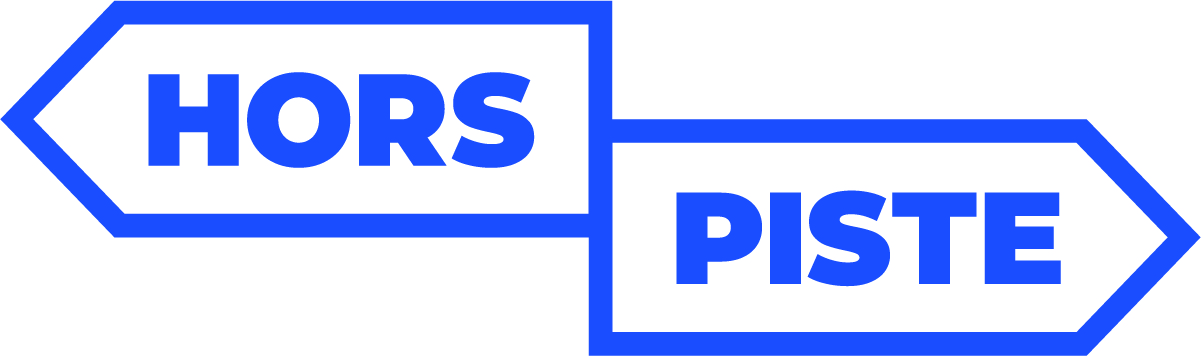 Salut,Prochainement, tu participeras aux ateliers du programme HORS-PISTE Expédition offerts par ton école.Ton parent et toi êtes tous les deux invités à participer à la recherche. Ta participation implique : De compléter un questionnaire à 2 reprises (une fois AVANT la première activité de groupe et une fois APRÈS la fin des ateliers de groupe)Pour lire et compléter le formulaire de consentement ainsi que compléter une première fois le questionnaire, rends-toi à l’adresse suivante : https://hors-piste.usherbrooke.ca/a/expedition-eleve  Le questionnaire peut prendre environ de 30 minutes à 1 heure à compléter. Tu peux débuter le questionnaire et le compléter plus tard en reprenant là où tu es rendu.Si tu as des questions sur ce programme, n’hésitez pas à communiquer avec ton intervenant ou ton intervenante. Merci pour ta précieuse collaboration.L’équipe du Centre RBC d’expertise universitaire en santé mentale